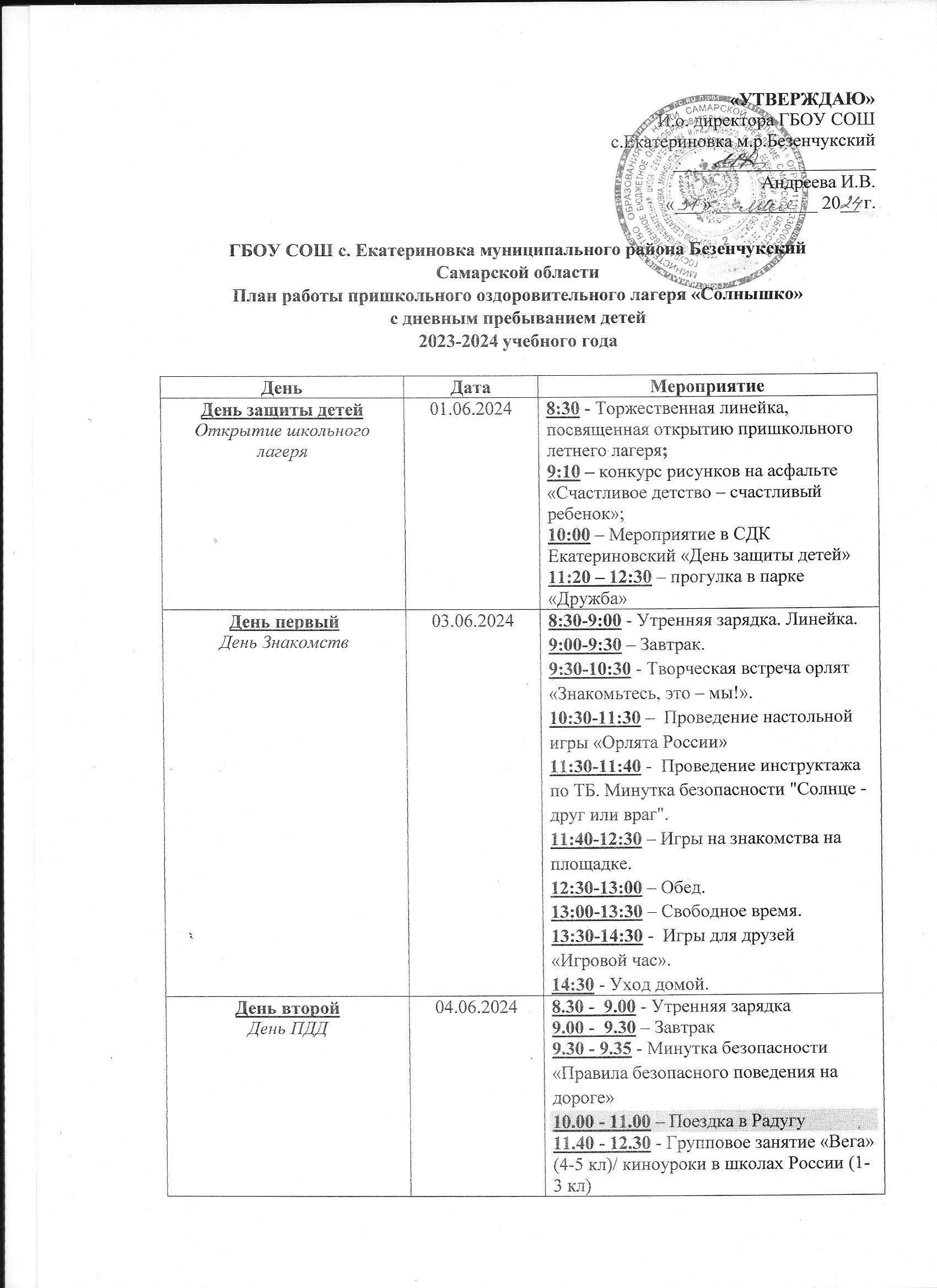 12:30-13:00 – Обед.13:00-13:30 – Свободное время.13:30-14:30 -  Подвижные игры на свежем воздухе с применением ПДД.                14:30 - Уход домой.День третийДень Экологии05.06.20248.30 -  9.00 - Утренняя зарядка9.00 -  9.30 - Завтрак 10:00 - 11.30 – Поездка в Дом Детства11:50-12:10 - Беседа об экологии. Минутка безопасности "Пожарная безопасность"12.10 - 12.30 - Конкурс проектов «Берегите природу»12:30-13:00 – Обед.13:00-13:30 – Защита проектов «Берегите природу» 13:30-14:30 – Групповое занятие «Вега» (4-5 кл)/ Всероссийский Флешмоб «Рисуем зеленый мир и экологию» (1-3 кл)14:30 - Уход домой.День четвёртыйДень Пушкина06.06.20248:30-9:00 - Утренняя зарядка. Линейка.9:00-9:30 – Завтрак.9:30-9:35 - Минутка безопасности «Поведение на воде»10:00-11:00 – Квест «На острове «Русский язык»11:30-12:00 - Беседа «В гостях у Пушкина».12:00-12:30 - Групповое занятие «Вега» (4-5 кл)/ Викторина «Любимые с детства стихи и сказки Пушкина» (1-3 классы)12:30-13:00 – Обед.13:30-14:30 - поход в клуб 14:30 – Уход домой.День пятыйДень «Библиотеки»07.06.20248.30 -  9.00 - Зарядка9.00 -  9.30 - Завтрак 9:30-9:40 - Минутка безопасности «Правила поведения детей в общественных местах»10.00 - 11.00 – Поход в Екатериновскую библиотеку 11.30 - 12.30 - Групповое занятие «Вега» (4-5 классы)/ Интерактивная игра «В гостях у сказочных животных» (1-3 классы)12:30-13:00 – Обед.13:00-13:30 – Свободное время.13:30-14:30 -  Мастер-класс с Комковой О.Ю.14:30 - Уход домой.День шестойДень Дружбы10.06.20248:30-9:00 - Утренняя зарядка. Линейка.9:00-9:30 – Завтрак.9:30-10:00 - Минутка безопасности «Я и мои виртуальные друзья»10:00 - 10.30 - Беседа о международном дне Дружбы10.30 - 11.30 - Конкурс рисунков на асфальте «Я и мои друзья».11.30 - 12.30 – Просмотр фильма «Чучело» с последующим обсуждением12:30-13:00 – Обед.13:00-14:30 – Просмотр фильма «Чучело» с последующим обсуждением14:30 - Уход домой.День седьмойДень России11.06.20248.30 -  9.00 -Зарядка9.00 -  9.30 - Завтрак 9:30-9:40 - Минутка безопасности «Солнечный удар. Первая помощь».10.00 - 12.00 – Поездка в Дом Детства12:30-13:00 – Обед.13:00-13:30 – организация поздравительных писем от учащейся молодежи с днем России в адрес участников СВО13:30-13:40 -  специальные кинопоказ мультфильма «Мы живем в России»13:40-14:00 - Акция «Флаги России»14:00-14:30 - Возложение цветов к памятнику солдата в парке Памяти14:30 - Уход домой.День восьмойДень спорта 13.06.20248.30 -  9.00 - Зарядка9.00 -  9.30 - Завтрак 9:30-9:40 – Минутка безопасности «Чистота – залог здоровья»10.00 - 11.00 – Поездка в бассейн11.30 - 12.30 – Просмотр фильма «Девочка из блокадного Ленинграда»12:30-13:00 – Обед.13:30-14:30 -  клуб14:30 - Уход домой.День девятыйДень Борьбы с вредными привычками14.06.20248.30 -  9.00 - Зарядка9.00 -  9.30 - Завтрак 9:30-9:40 - Минутка безопасности «Вредные привычки, их влияние на здоровье»10.00 - 11.00 – Поход в Екатериновскую библиотеку 11.30 - 12.00 - Беседа о вредных привычках.12.00 - 12.30 - Конкурс рисунков «Мы за здоровый образ жизни!»12:30-13:00 – Обед.13:00-13:30 – Свободное время.13:30-14:30 -  Мастер-класс с Комковой О.Ю.14:30 - Уход домой.День десятый День Защитников природы17.06.20248.30 -  9.00 - Зарядка9.00 -  9.30 - Завтрак 9:30-9:40 - Минутка безопасности «Правила поведения в лесу»10.00 - 11.00 – Поездка на Безенчукскую метеостанцию11.30 - 12.00 – Поход в образовательный центр естественно-научной направленности «Точка Роста «Экскурсия биоразнообразия живой природы» 12:30-13:00 – Обед.13:00-13:30 – Свободное время.13:30-14:30 -  Конкурс поделок из природных материалов «Природа и фантазия»14:30 - Уход домой.День одиннадцатыйДень танцев18.06.20248.30 -  9.00 - Зарядка9.00 -  9.30 - Завтрак 9:30-9:40 – «Минутка безопасности Правила поведения на улице».10.00 - 11.00 – Беседа об истории и видах танцев11.30 - 12.30 - Музыкальный флешмоб12:30-13:00 – Обед.13:00-13:30 – Музыкальный флешмоб13:30-14:30 -  Дискотека 14:30 - Уход домой.День двенадцатыйДень Красной книги19.06.20248.30 -  9.00 - Зарядка9.00 -  9.30 - Завтрак 9:30-9:40 – Минутка безопасности «Осторожно: ядовитые растения и грибы!»10.00 - 11.30 – Поездка в Дом Детства11.30 - 12.00 – Беседа «Красная книга»12.00 - 12.30 – Викторина «Расскажу я вам о чём?»12:30-13:00 – Обед.13:00-13:30 – Свободное время.13:30-14:30 -  просмотр фильма «Растения и животные» 14:30 - Уход домой.День тринадцатыйДень игр20.06.20248.30 -  9.00 - Зарядка9.00 -  9.30 - Завтрак 10.00 - 11.00 – Поездка в бассейн11.30 - 12.30 - Подвижные игры на свежем воздухе12:30-13:00 – Обед.13:00-13:30 – Свободное время.13:30-14:30 -  клуб14:30 - Уход домой.День четырнадцатыйДень фантазии 21.06.20248.30 -  9.00 - Зарядка9.00 -  9.30 - Завтрак 10.00 - 11.00 – Поход в Екатериновскую библиотеку 11.30 - 12.00 - Беседа о творческой фантазии12.00 - 12.30 – Конкурс рисунков пальчиками «Веселые отпечатки»12:30-13:00 – Обед.13:00-13:30 – Свободное время.13:30-14:30 -  Мастер-класс с Комковой О.Ю.14:30 - Уход домой.День пятнадцатыйМеждународный Олимпийский день24.06.20248.30 -  9.00 - Зарядка9.00 -  9.30 - Завтрак 9.30 - 10.30 – Беседа «Олимпийский день»10.30 - 11.30 - НИИСХ11.30 - 12.00 - Беседа о здоровом образе жизни, игры на воздухе, на воде, на пляже12.00 - 12.30 - выпуск стенгазеты «В здоровом теле – здоровый дух»12:30-13:00 – Обед.13:00-14:30 – Соревнование по футболу 14:30 - Уход домой.День шестнадцатыйДень добрых дел25.06.20248.30 -  9.00 - Зарядка9.00 -  9.30 - Завтрак 10.00 - 11.00 – поездка в Радугу11.30 - 12.00 - Беседа «Спешите делать добро!»12.00 - 12.30 - Урок-путешествие «Мы за здоровье»12:30-13:00 – Обед.13:00-14:30 – прогулка в парке «Дружба» 14:30 - Уход домой.День семнадцатыйДень Творчества26.06.20248.30 -  9.00 - Зарядка9.00 -  9.30 - Завтрак10.00 - 11.30 – Поездка в Дом Детства 11.30 - 12.00 - Беседа об искусстве12.00 - 12.30 - Конкурс рисунков «Все краски России»12:30-13:00 – Обед.13:00-13:30 – Свободное время.13:30-14:30 -  Мастер-класс по изготовлению летних поделок14:30 - Уход домой.День восемнадцатыйДень закрытия смены27.06.20248.30 -  9.00 - Зарядка9.00 -  9.30 - Завтрак 9:30-9:40 - Минутка безопасности «Безопасное лето!»10.00 - 11.00 – Игра «Найди клад»11.30 - 12.00 - Конкурс рисунков на асфальте «Мы за здоровый образ жизни!»12.00 - 12.30 - Торжественное закрытие лагеря. 12:30-13:00 – Обед.13:00-13:30 – Свободное время.13:30-14:30 -  клуб14:30 - Уход домой.